Teacher feedback Form 2020-21    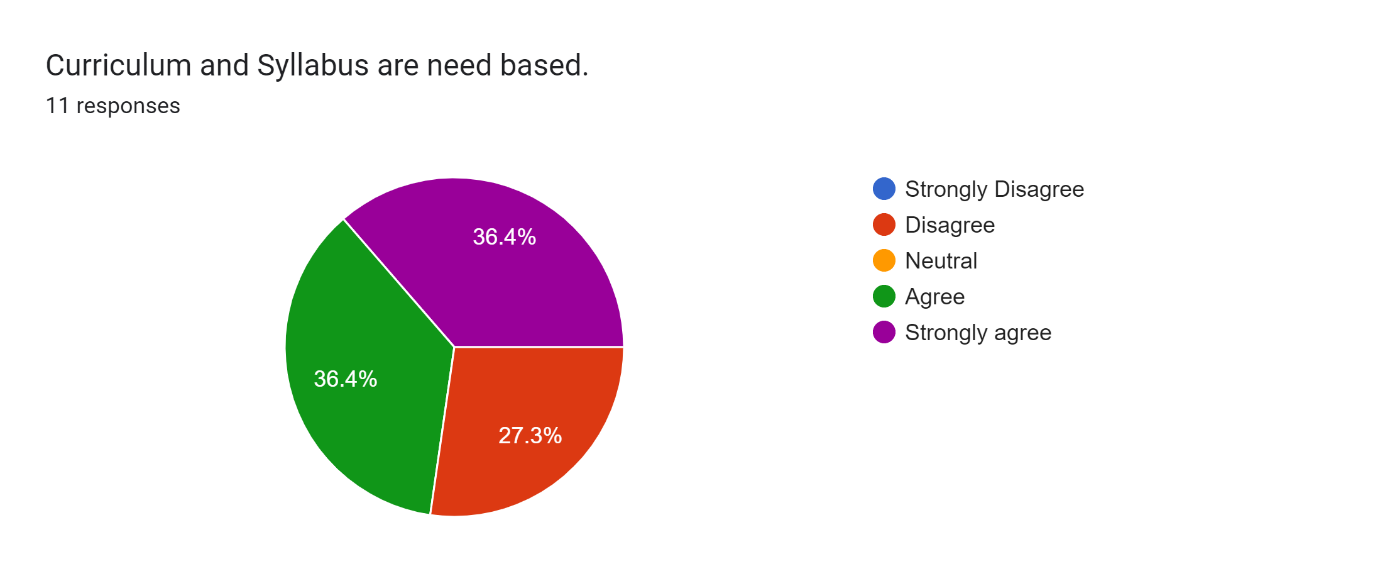 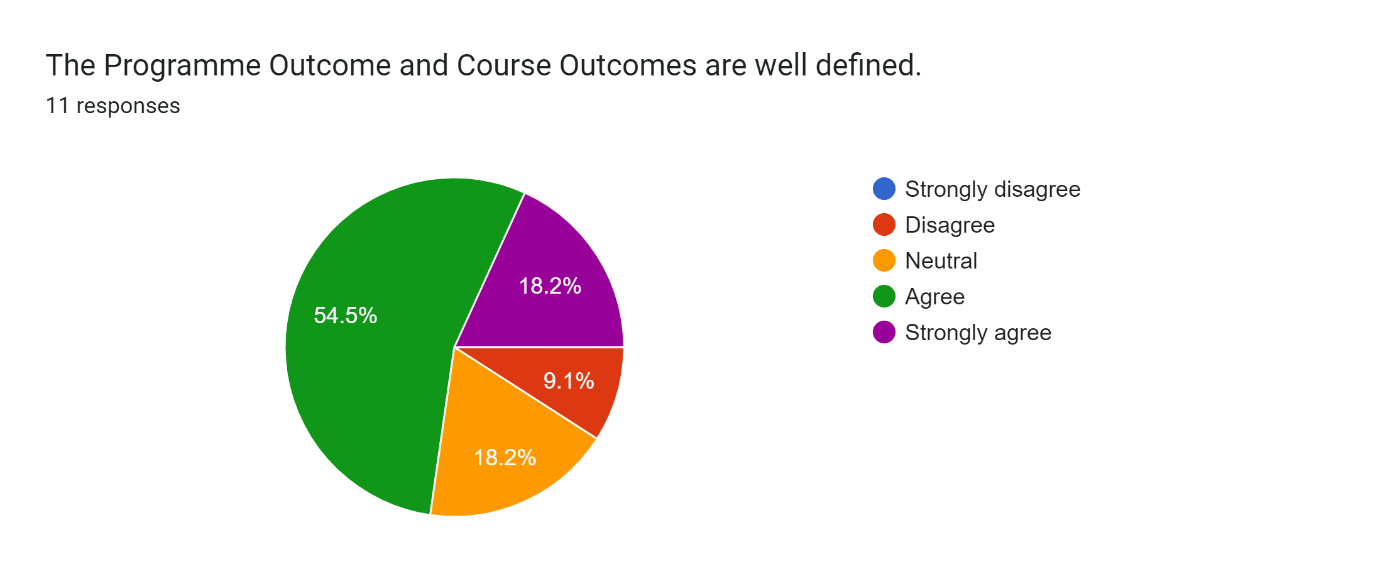 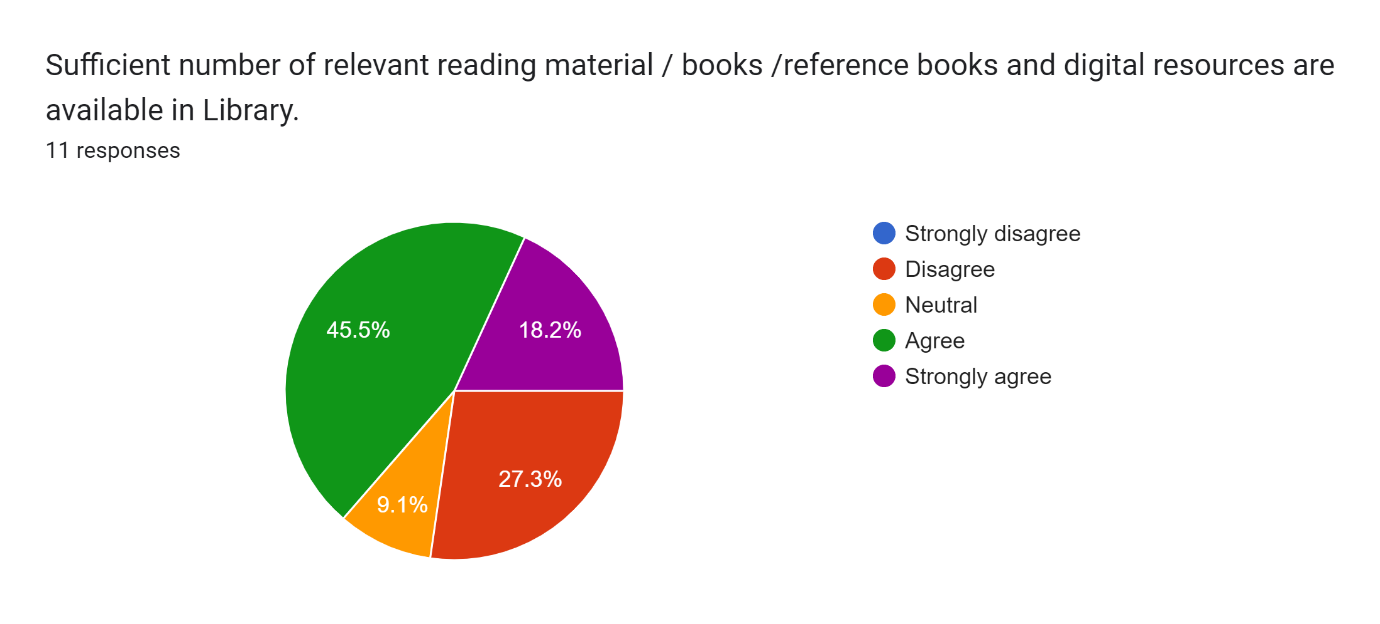 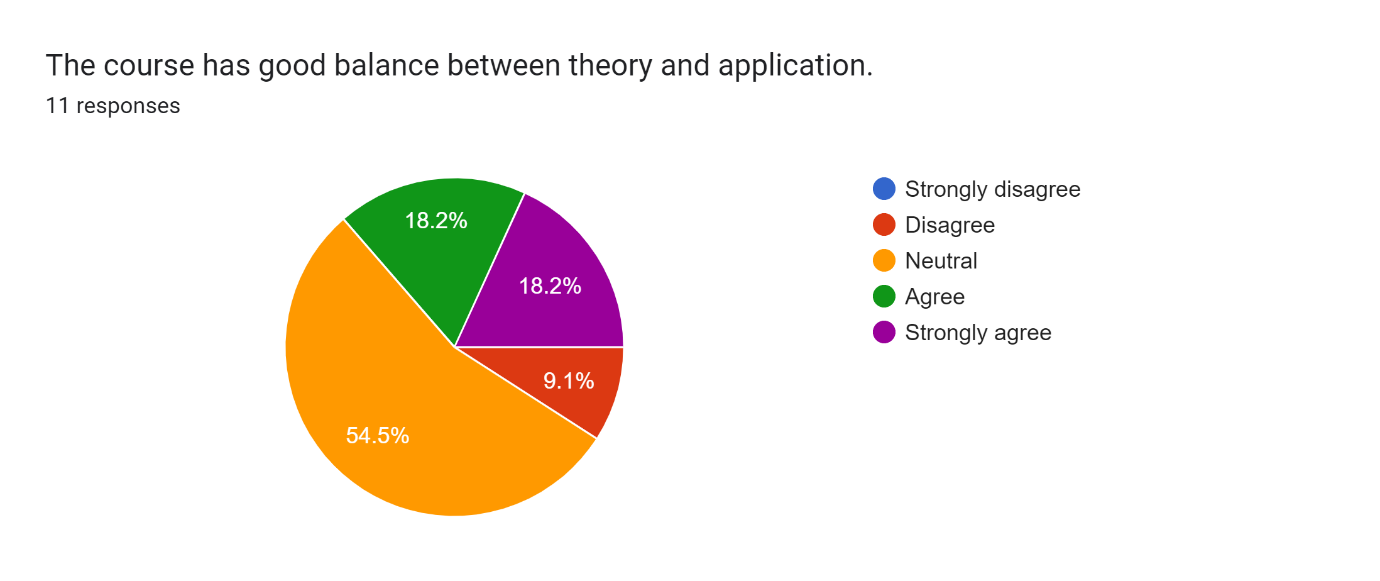 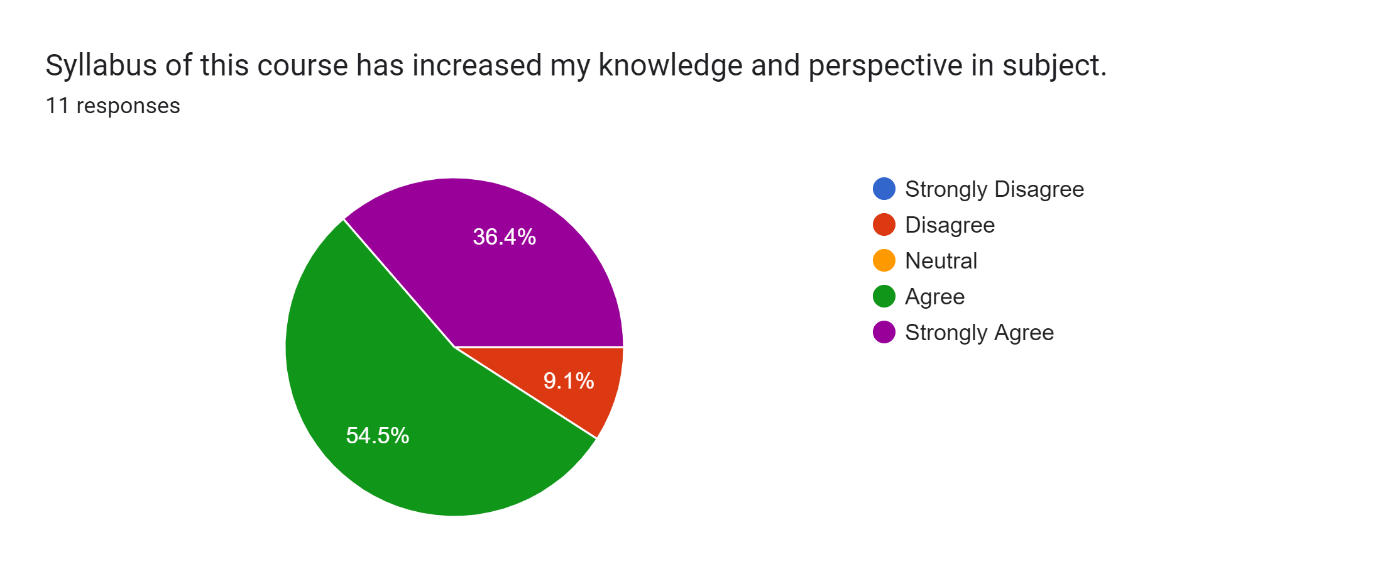 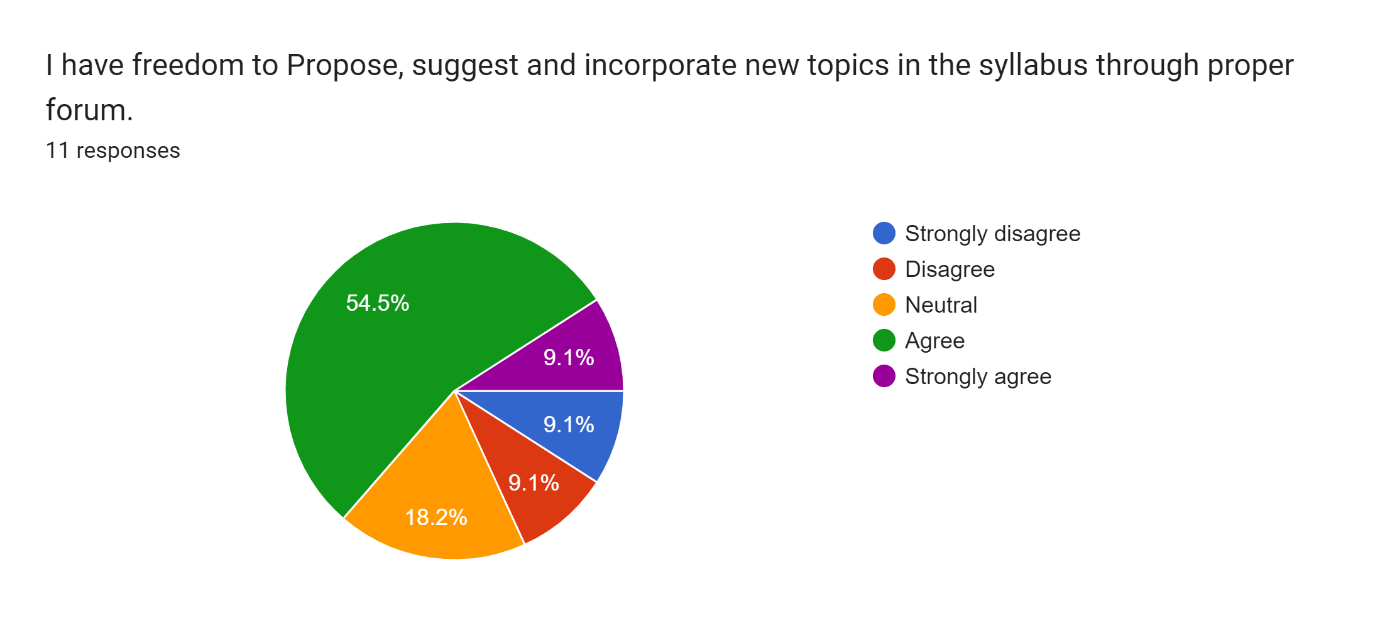 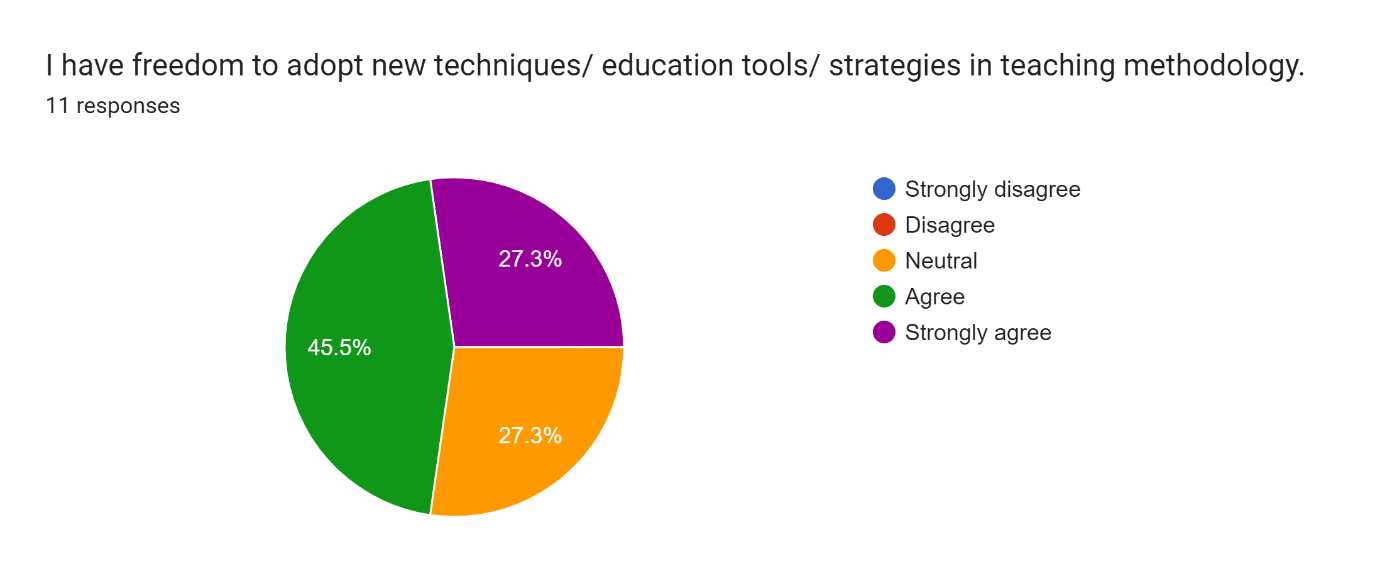 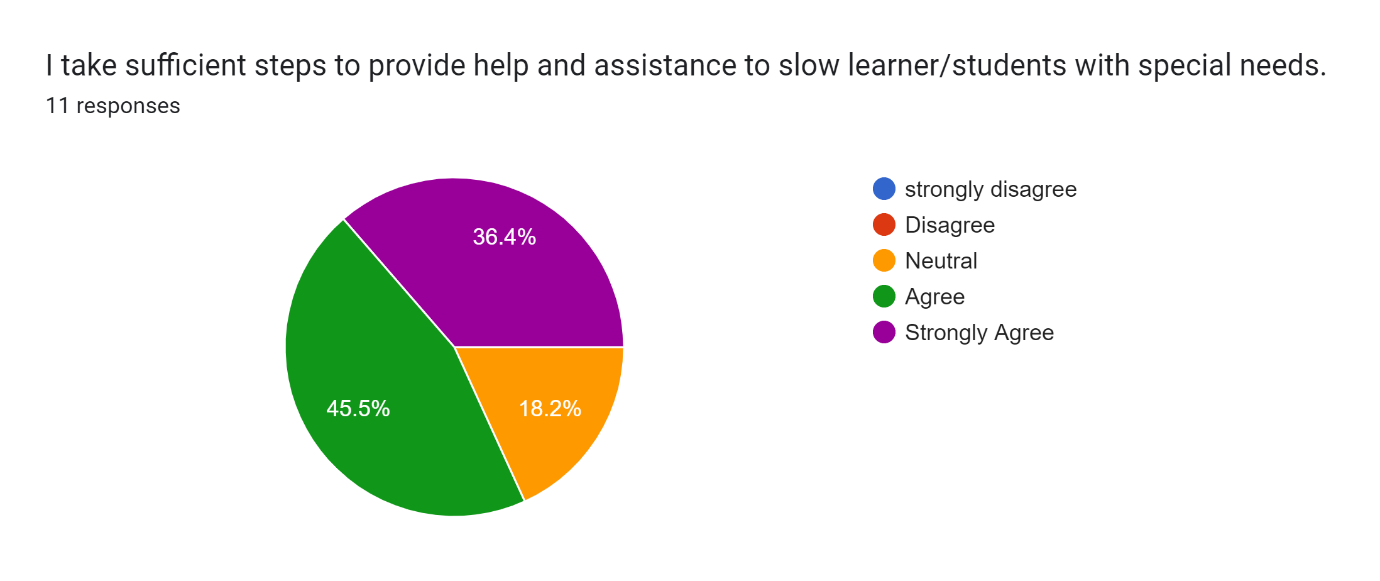 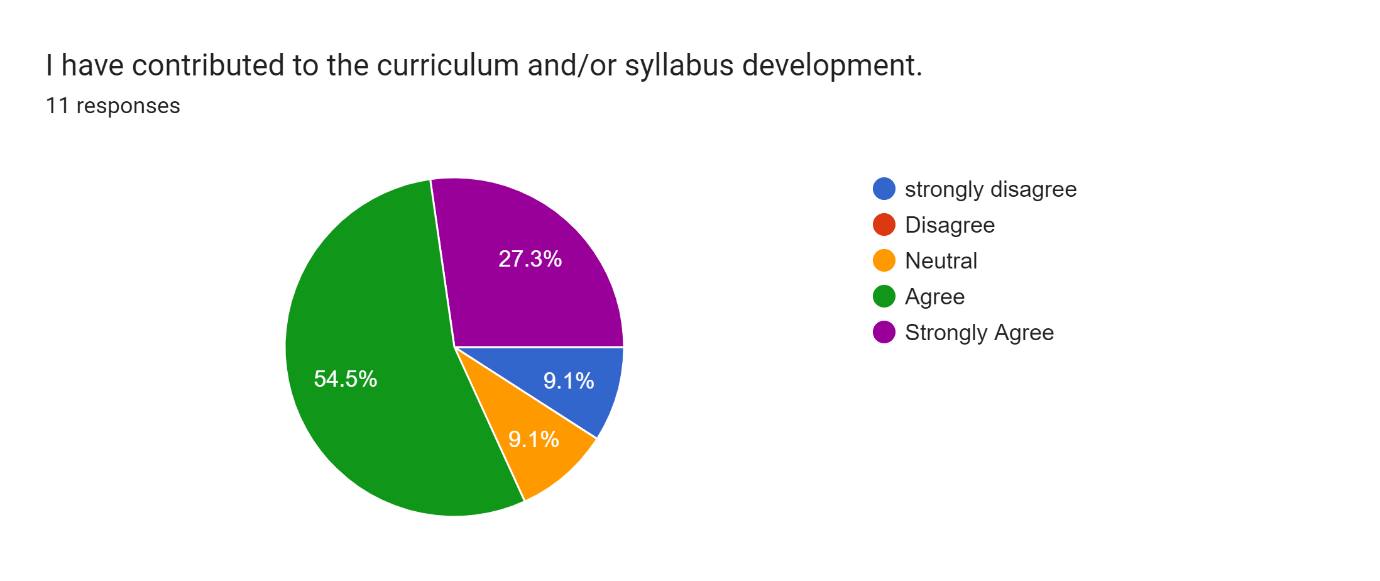 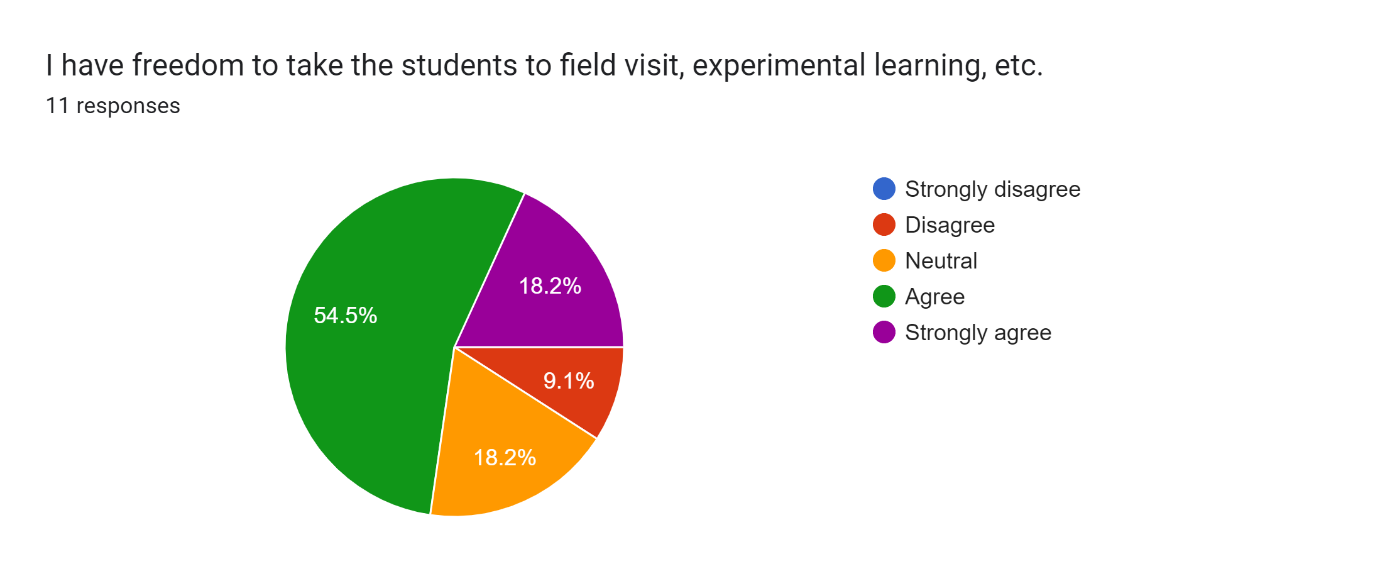 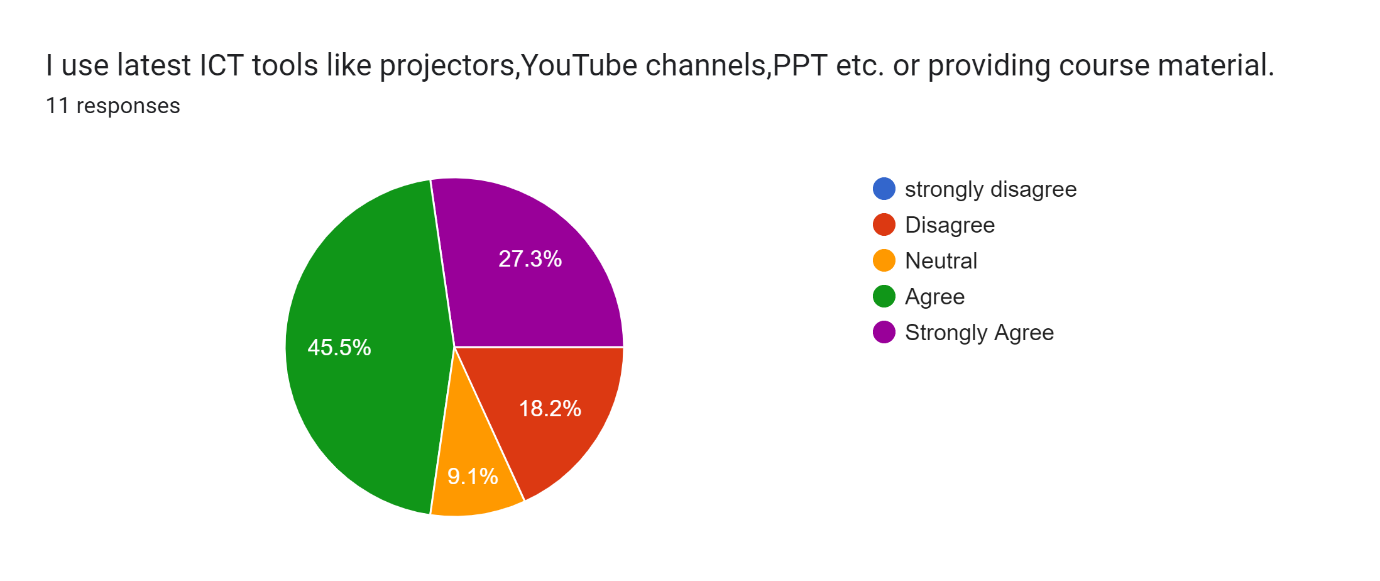 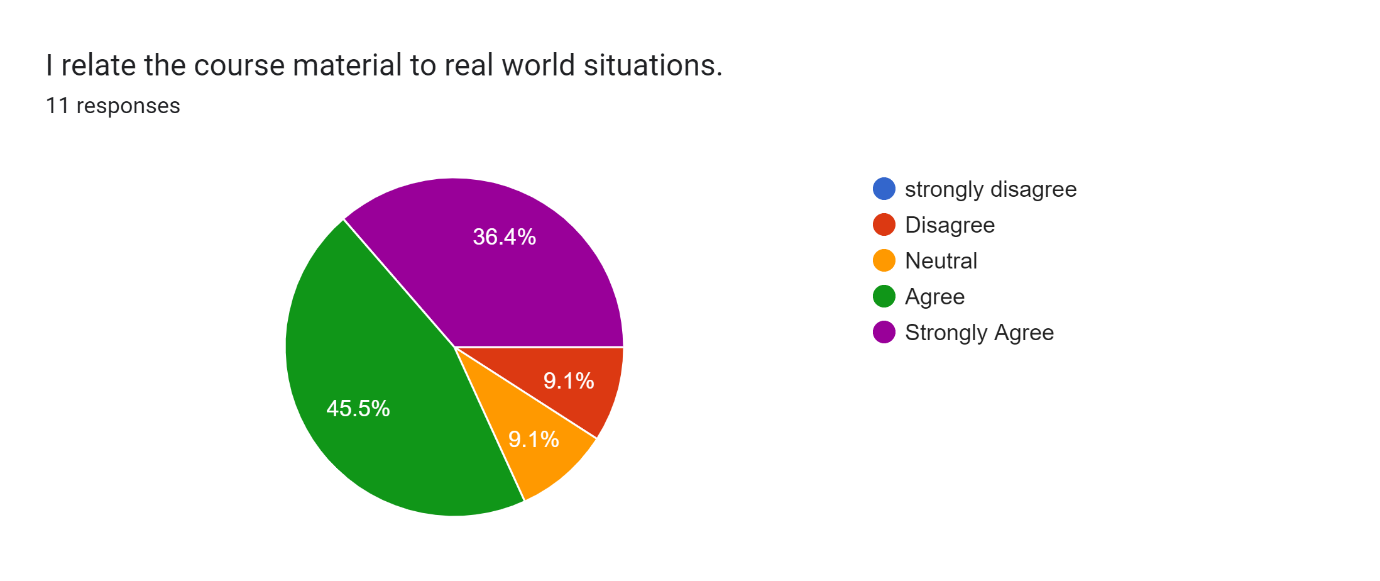 